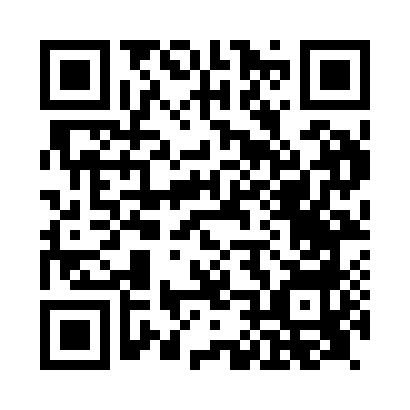 Prayer times for Aontroim, UKWed 1 May 2024 - Fri 31 May 2024High Latitude Method: Angle Based RulePrayer Calculation Method: Islamic Society of North AmericaAsar Calculation Method: HanafiPrayer times provided by https://www.salahtimes.comDateDayFajrSunriseDhuhrAsrMaghribIsha1Wed3:335:441:226:339:0111:122Thu3:325:411:226:349:0311:123Fri3:315:391:226:359:0511:134Sat3:305:371:216:369:0711:145Sun3:285:351:216:389:0911:156Mon3:275:331:216:399:1011:167Tue3:265:311:216:409:1211:178Wed3:255:291:216:419:1411:189Thu3:245:271:216:429:1611:1910Fri3:235:251:216:439:1811:2011Sat3:225:231:216:449:2011:2112Sun3:215:221:216:459:2111:2113Mon3:215:201:216:469:2311:2214Tue3:205:181:216:479:2511:2315Wed3:195:161:216:489:2711:2416Thu3:185:141:216:499:2911:2517Fri3:175:131:216:509:3011:2618Sat3:165:111:216:519:3211:2719Sun3:165:091:216:529:3411:2820Mon3:155:081:216:539:3511:2921Tue3:145:061:216:549:3711:2922Wed3:135:051:216:559:3911:3023Thu3:135:041:216:569:4011:3124Fri3:125:021:226:579:4211:3225Sat3:115:011:226:589:4311:3326Sun3:114:591:226:599:4511:3327Mon3:104:581:226:599:4611:3428Tue3:104:571:227:009:4811:3529Wed3:094:561:227:019:4911:3630Thu3:094:551:227:029:5011:3731Fri3:084:541:227:039:5211:37